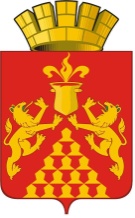 Дума  городского  округа  Красноуральскседьмого созываРЕШЕНИЕот   08  декабря 2017  года  № 60город  Красноуральск   Об избрании главы городского округа КрасноуральскВ соответствии с Федеральным законом от  06 октября 2003 года № 131-ФЗ «Об общих принципах организации местного самоуправления в Российской Федерации»,  Положением о  порядке  проведения конкурса по отбору кандидатур на должность главы городского округа Красноуральск, утвержденным решением Думы городского округа Красноуральск от 29 июня 2017 года № 599, Регламентом Думы городского округа Красноуральск утвержденным решением Думы городского округа Красноуральск от 23 ноября 2017 года № 54, рассмотрев решение конкурсной комиссии по проведению конкурса по отбору кандидатур на должность главы городского округа Красноуральск от 01 декабря 2017 года № 7 «Об итогах второго этапа конкурса по отбору кандидатур на должность главы городского округа Красноуральск», руководствуясь статьей 23 Устава городского округа Красноуральск, Дума городского округа КрасноуральскРЕШИЛАИзбрать Кузьминых Дмитрия Николаевича главой городского округа Красноуральска из числа кандидатов, представленных конкурсной комиссией по отбору кандидатур на должность главы городского округа Красноуральск по результатам конкурса, сроком на 5 лет.Настоящее решение вступает в силу с момента его принятия.Опубликовать настоящее решение в газете «Красноуральский рабочий» и разместить на официальном сайте Думы городского округа Красноуральск в сети Интернет (http://www.dumakrur.ru).Председатель Думыгородского округа Красноуральск                                                 А.В. Медведев